	Informer et accompagner les professionnels de l’éducation 	CYCLES 2 3 4ÉDUCATION PHYSIQUE ET SPORTIVELes ressources pour construire l’enseignementChamp d’apprentissage « Conduire et maitriser un affrontement collectif ou interindividuel »Les enjeux de formationComprendre l’enjeu de formation du CA 4 : « Conduire et maitriser un affrontement collectif ou interindividuel »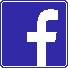 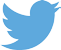 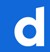 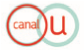 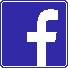 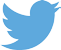 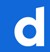 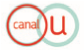 Les enjeux de formation : quels sont les problèmes que rencontre l’élève dans ce champ ?Retrouvez Éduscol surIl s’agit de permettre à l’élève de savoir accepter l’affrontement, ce qui constitue un enjeu essentiel de la formation de l’élève. Apprendre à conduire et maîtriser un affrontement collectif ou interindividuel suppose de comprendre l’impact de ses choix individuels sur le jeu d’autrui (partenaire ou adversaire) et, inversement, des choix des autres (partenaire et adversaire) sur son propre jeu individuel.L’enjeu consiste à former l’élève à la prise en compte permanente de l’autre pour se construire personnellement dans un projet de jeu qui doit faire basculer le rapport de force en sa faveur ou en faveur de son équipe et de gagner le point ou la rencontre. C’est une éducation à la socialisation en actes. L’élève y apprend ainsi à exister et à se construire par, avec les autres et pour les autres, à y tenir les rôles les plus variés, dans des alternatives de jeu permanentes, dans le respect des règles du jeu et des valeurs de l’école.LES PRINCIPAUX  PROBLÈMES POSÉS À L’ÉLÈVECe que l’élève doit savoir faire pour progresser :Accepter l’affrontement dans un régime équilibré de rapport de forces Se situer partenaire / adversaire, attaquant / défenseur, porteur / non porteur de balle et occuper les rôles associésSe doter d’une coordination motricité de déplacement - motricité spécifique d’attaque ou de défense Se doter des habiletés individuelles requises pour conserver la balle (adresse, transmission, réception) ou l’avantage (imposer le type de jeu de combat) Construire et partager collectivement une organisation du jeu dans un projet explicite (offensif et défensif)Se doter d’une variété d’habiletés techniques pour imposer à l’adversaire une variété de systèmes d’attaqueSe doter des habiletés pour attaquer la cible et marquer le pointConnaître et assurer les rôles de juge de marque, d’observateur, d’arbitre, de coach, d’organisateur avec l’aide de l’enseignantConstruire une posture sociale pour accepter la victoire comme la défaite et pour construire un engagement fair-play ; Concevoir les décisions comme des alternatives de choix : attaquer / défendre ; se protéger / s’exposer ; conserver / tirer (ou rompre) ; accélérer / temporiser ; recevoir ; contrôler ; manipuler / prendre de l’information ; jouer seul / jouer avec les autres	CYCLE          I  ÉDUCATION PHYSIQUE ET SPORTIVE  I 3	les ressources pour construire l’enseignement	CYCLE          I  ÉDUCATION PHYSIQUE ET SPORTIVE  I 3	les ressources pour construire l’enseignement	CYCLE          I  ÉDUCATION PHYSIQUE ET SPORTIVE  I 3	les ressources pour construire l’enseignement	CYCLE          I  ÉDUCATION PHYSIQUE ET SPORTIVE  I 3	les ressources pour construire l’enseignementChamp d’apprentissage « Conduire et maitriser un affrontement collectif ou interindividuel »Champ d’apprentissage « Conduire et maitriser un affrontement collectif ou interindividuel »Champ d’apprentissage « Conduire et maitriser un affrontement collectif ou interindividuel »Champ d’apprentissage « Conduire et maitriser un affrontement collectif ou interindividuel »LES ENJEUX ET LES CONTENUS D’ENSEIGNEMENT POUR BÂTIR LES MODULES OU CYCLES D’APPRENTISSAGELES ENJEUX ET LES CONTENUS D’ENSEIGNEMENT POUR BÂTIR LES MODULES OU CYCLES D’APPRENTISSAGELES ENJEUX ET LES CONTENUS D’ENSEIGNEMENT POUR BÂTIR LES MODULES OU CYCLES D’APPRENTISSAGEDomaines du socleCompétences  générales en EPSContribution du champ d’apprentissage n° 2 aux compétences générales et aux domaines du socle : les enjeux de formationDomaine 1 Les langagesDévelopper sa motricité et apprendre à s’exprimer en utilisant son corps	•	Construire le langage de son corps :utiliser son corps pour coopérer ou s’opposer aux autres dans un affrontement pour gagner une rencontre ;se doter d’une motricité habile dans l’usage du ballon, de la raquette, de l’arme, ou simplement de son corps, pour réaliser l’affrontement et les coopérations nécessaires ;réaliser des actions d’attaque et / ou de défense individuelles et / ou collectives opportunes et efficaces dans un contexte d’affrontement équilibré.	•	Apprendre à lire le langage du corps des autres :utiliser les prises d’informations, l’analyse du jeu pour identifier les partenaires / adversaires et le rapport de forces ;repérer dans l’espace de rencontre les indices pertinents, les codes du langage corporel pour voir et prévoir le jeu de l’adversaire ; - prendre des repères extérieurs à son corps puis sur son corps pour situer l’espace libre occupé, les partenaires et adversaires.	•	Le langage corporel pacifique : se doter d’une motricité habile pour contrôler son engagement physique, l’affrontement.Domaine 2Les outils pour apprendreS’approprier par la pratique physique et sportive, des méthodes et outils	•	Apprendre à apprendre : par l’action, répéter pour construire puis stabiliser des habilités motrices, de prise d’informations, sur les indices pertinents. Apprendre en faisant, en observant, en analysant les résultats ;apprendre à réinvestir dans un contexte différent d’affrontement et / ou en jeu réduit ;apprendre en identifiant et en gérant en permanence les dilemmes ou alternatives de jeu : conserver / perdre l’avantage ; progresser seul ou avec un partenaire ; attaquer / défendre.	•	Apprendre à lier : projet de faire ↔ savoir-faire (individuel et collectif) :-  exploiter les armes, les stratégies d’actions mises en place pour rechercher le gain du match ou du duel et les analyser pour soi et pour les autres.•	 Exploiter les outils pour observer et prendre seul ou collectivement des décisions : observations croisées, outils matériels directs, outils numériques.Domaine 3 La formation de la personne et du citoyenPartager des règles, assumer des rôles et des responsabilitésRespecter les règles de sécurité, le règlement pour faire et permettre de faire. Respecter et comprendre les rôles à assurer (partenaire, adversaire, arbitre, observateur, coach) et les règles du jeu.Se doter d’une posture sociale :accepter le résultat, perdre et gagner loyalement sans se laisser dépasser par l’enjeu ;garantir en tant qu’arbitre ou juge la sécurité du ou des pratiquants dans un contexte de match ou duel règlementé ;accepter la victoire et la défaite en respectant notamment les rituels des duels ou matchs ;organiser un tournoi, savoir remplir une feuille de match (systèmes « coupe, championnat, montante / descendante »).	CYCLE          I  ÉDUCATION PHYSIQUE ET SPORTIVE  I 3	les ressources pour construire l’enseignement	CYCLE          I  ÉDUCATION PHYSIQUE ET SPORTIVE  I 3	les ressources pour construire l’enseignement	CYCLE          I  ÉDUCATION PHYSIQUE ET SPORTIVE  I 3	les ressources pour construire l’enseignement	CYCLE          I  ÉDUCATION PHYSIQUE ET SPORTIVE  I 3	les ressources pour construire l’enseignementChamp d’apprentissage « Conduire et maitriser un affrontement collectif ou interindividuel »Champ d’apprentissage « Conduire et maitriser un affrontement collectif ou interindividuel »Champ d’apprentissage « Conduire et maitriser un affrontement collectif ou interindividuel »Champ d’apprentissage « Conduire et maitriser un affrontement collectif ou interindividuel »LES ENJEUX ET LES CONTENUS D’ENSEIGNEMENT POUR BÂTIR LES MODULES OU CYCLES D’APPRENTISSAGELES ENJEUX ET LES CONTENUS D’ENSEIGNEMENT POUR BÂTIR LES MODULES OU CYCLES D’APPRENTISSAGELES ENJEUX ET LES CONTENUS D’ENSEIGNEMENT POUR BÂTIR LES MODULES OU CYCLES D’APPRENTISSAGEDomaine 4 systèmes naturels et les systèmes techniquesApprendre à entretenir sa santé par une activité physique régulière	•	Contrôler sa gestuelle et son intégrité identifier les possibilités de son corps grâce ou face aux autres afin de s’engager ;apprendre à gérer ses ressources pour assurer l’enchainement des rôles d’attaque et de défense ;contrôler son engagement sans débordement par rapport à ses possibilités en respectant les règles des duels ou des matchs.Domaine 5Les représentations du monde et l’a activité humaineS’approprier une culture physique sportive et artistiqueSe doter d’une culture de travail collectif et de production collective.S’approprier les valeurs (combattivité, affrontement, loyauté, solidarité, sécurité), la culture, l’histoire, les usages (échauffement, entraînement, techniques, stratégies, arbitrage, règlements), le lexique spécifique. S’approprier une culture de l’opposition sportive (rituel, cérémonial codifié, règlements). Adopter des comportements responsables, basés sur les notions de respect et de solidarité, constitutifs des valeurs de la République